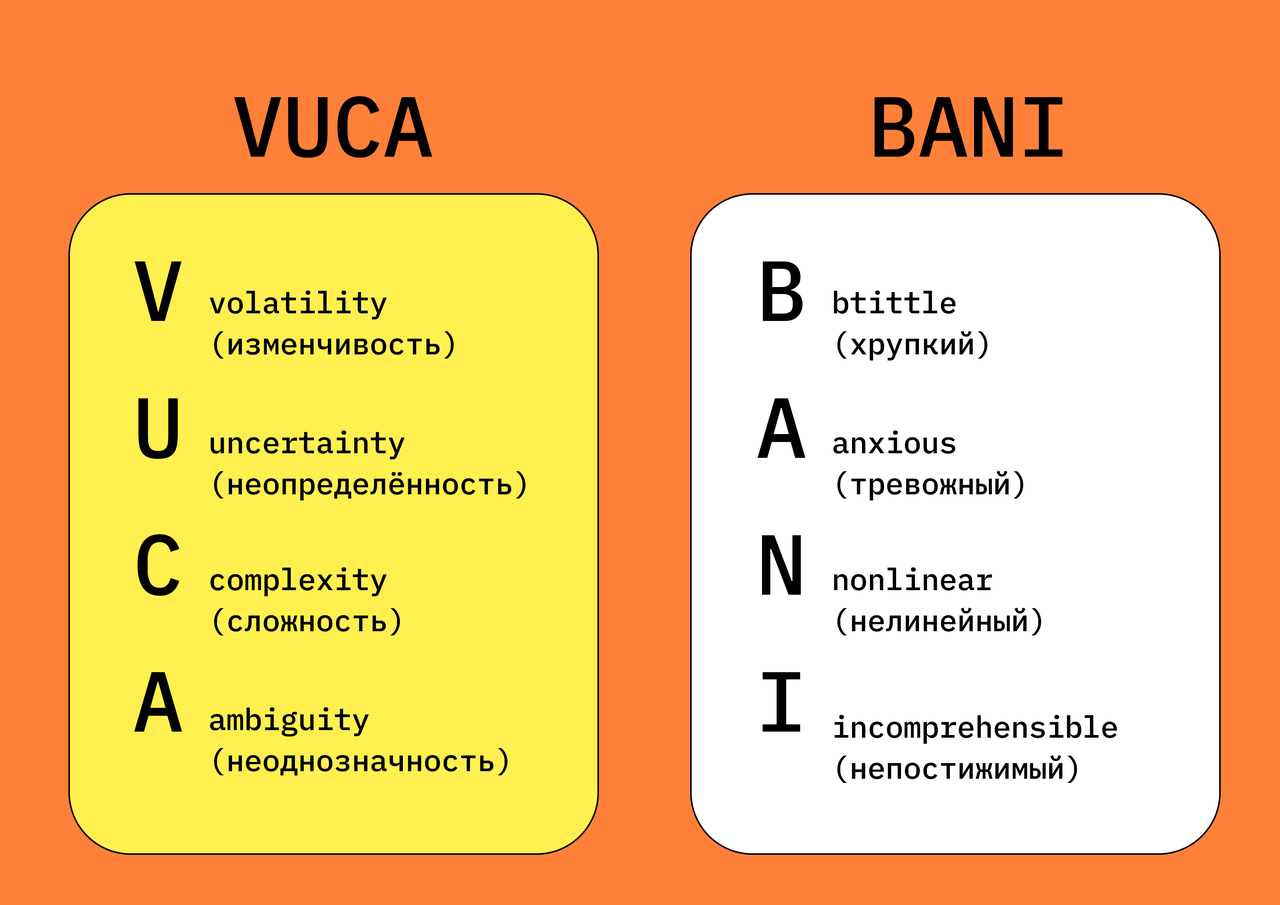 Рисунок 1- мир VUCA и мир BANI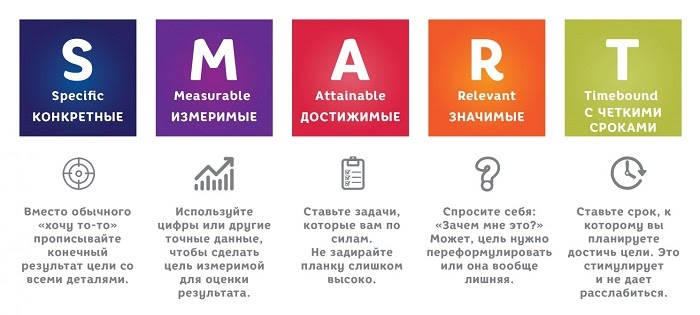 Рисунок 2- Техника SMART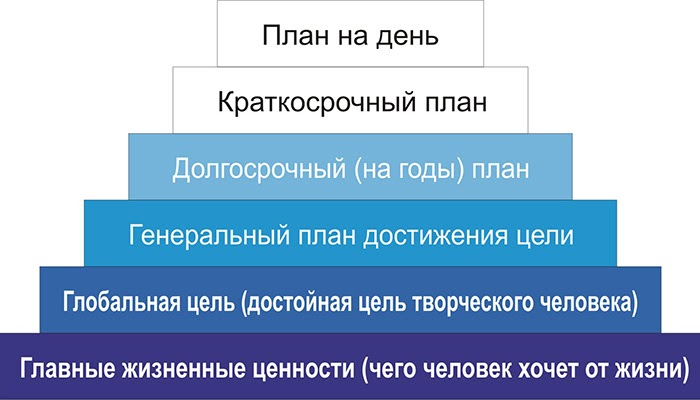 Рисунок 3- Пирамида Франклина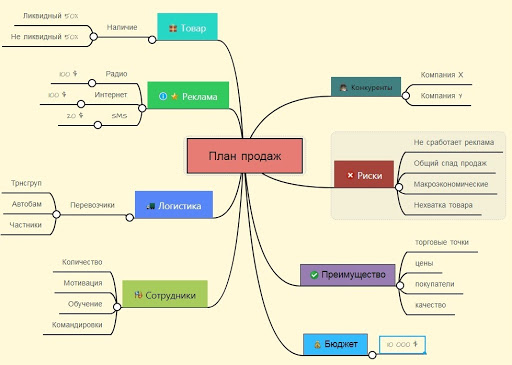 Рисунок 4- Интеллект-карта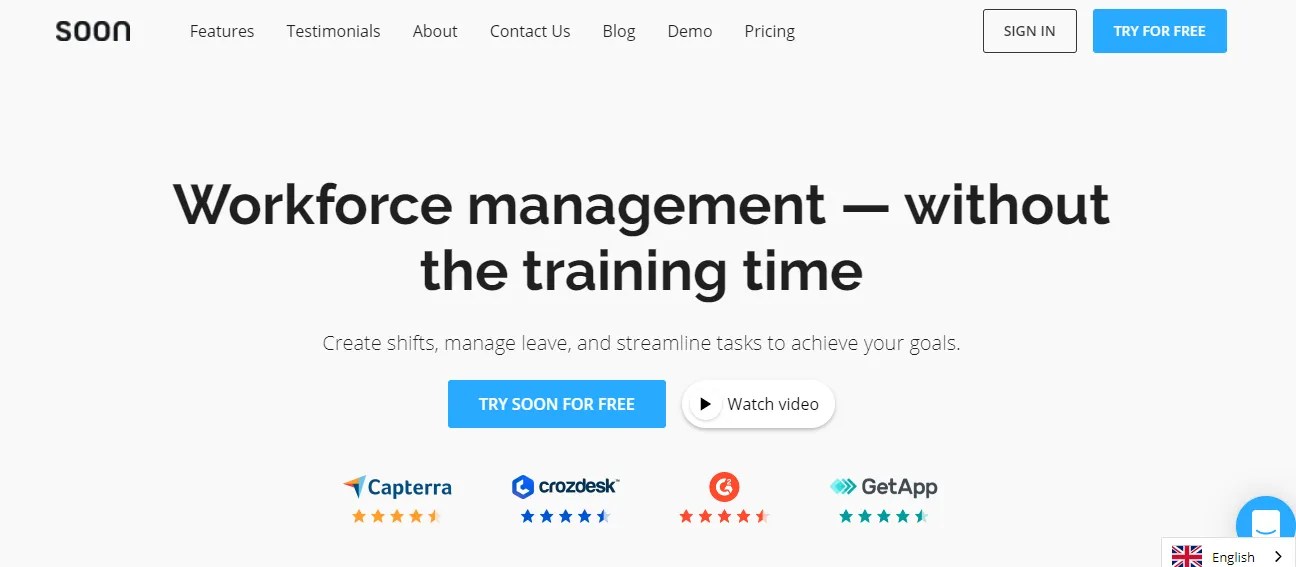 Рисунок 5- Программный продукт «Скоро.Работает»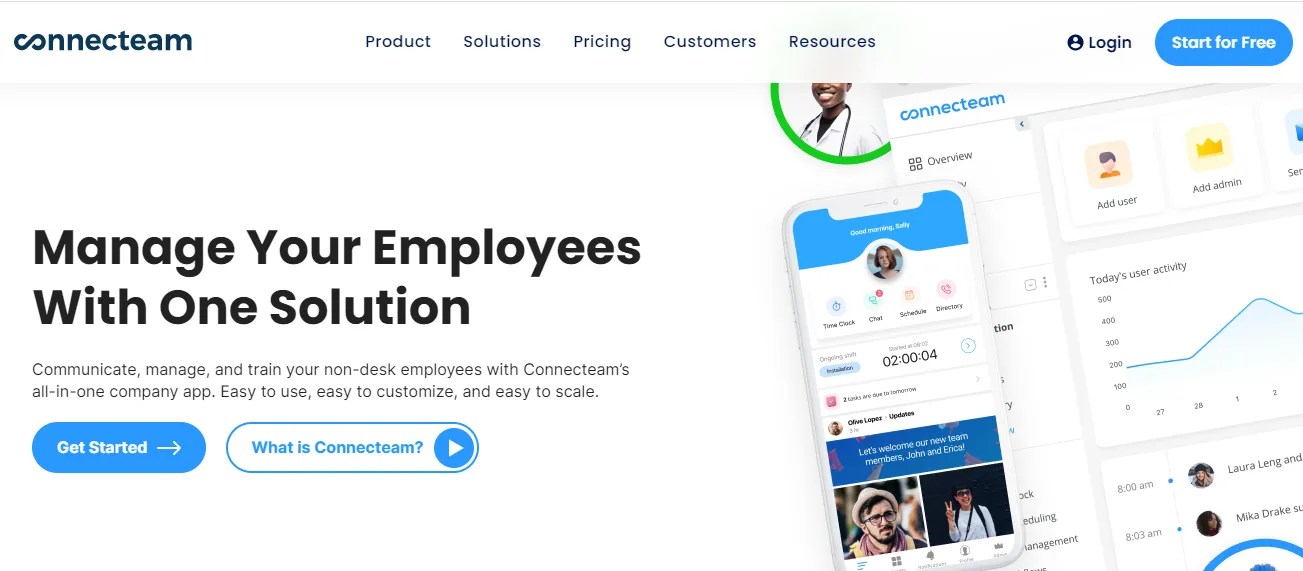 Рисунок 6-Программный продукт «Коннектим»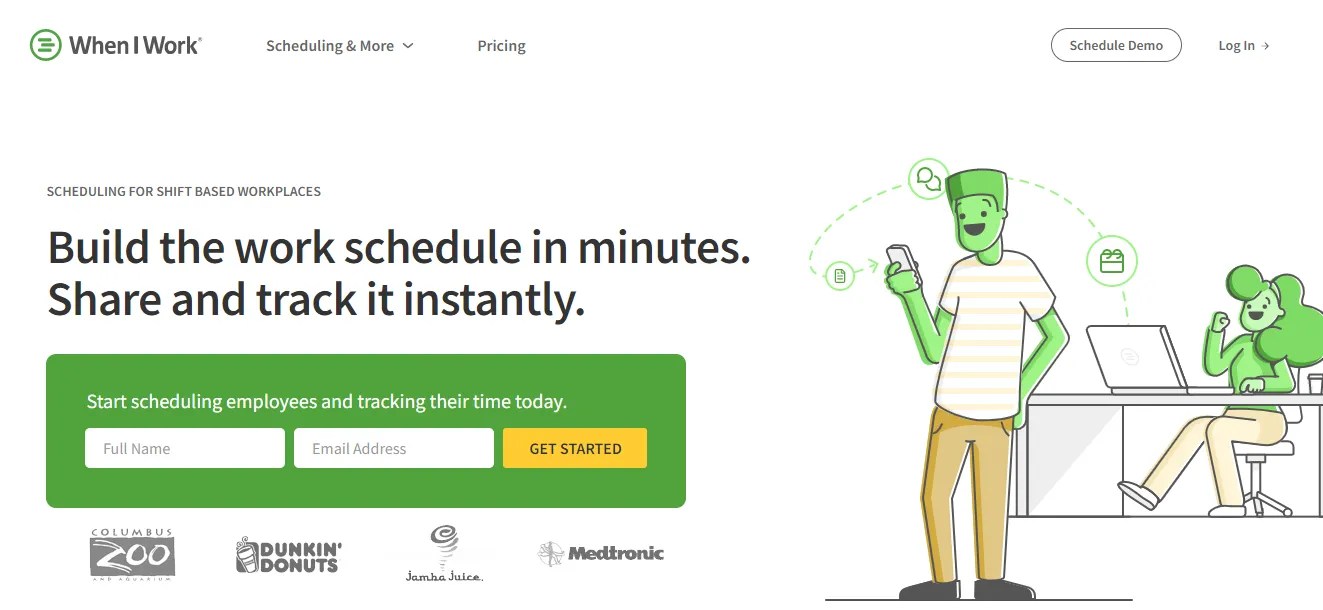 Рисунок 7-Программный продукт «Когда Я Работаю»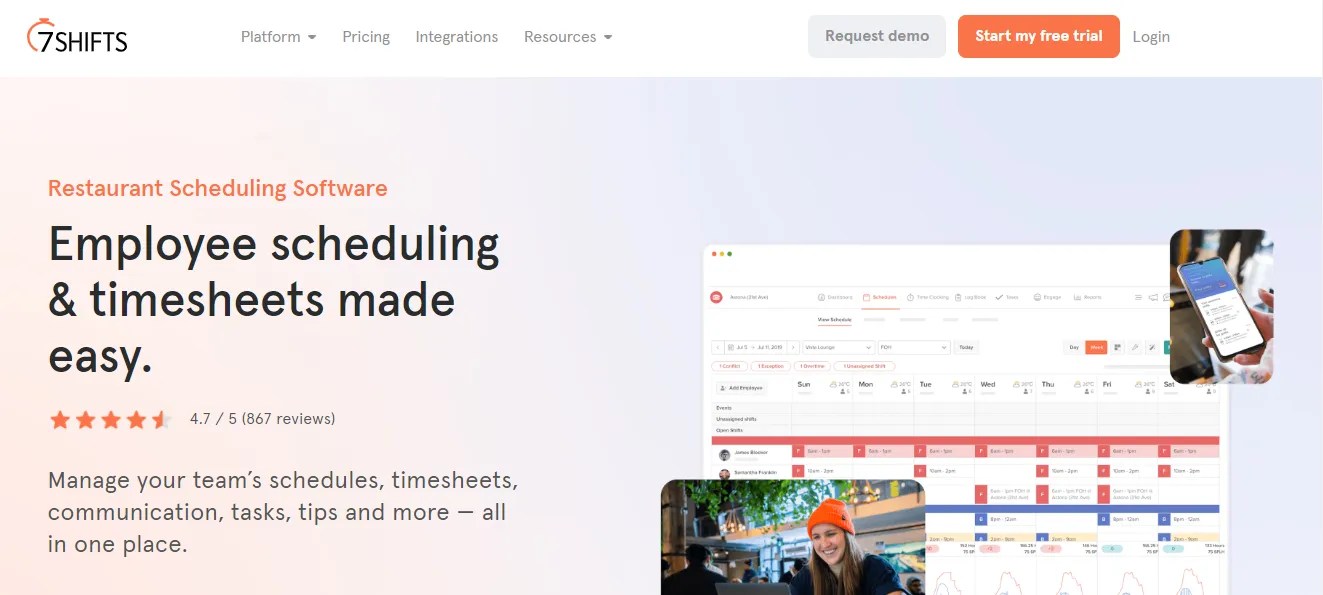 Рисунок 8- Программный продукт «7 Смен»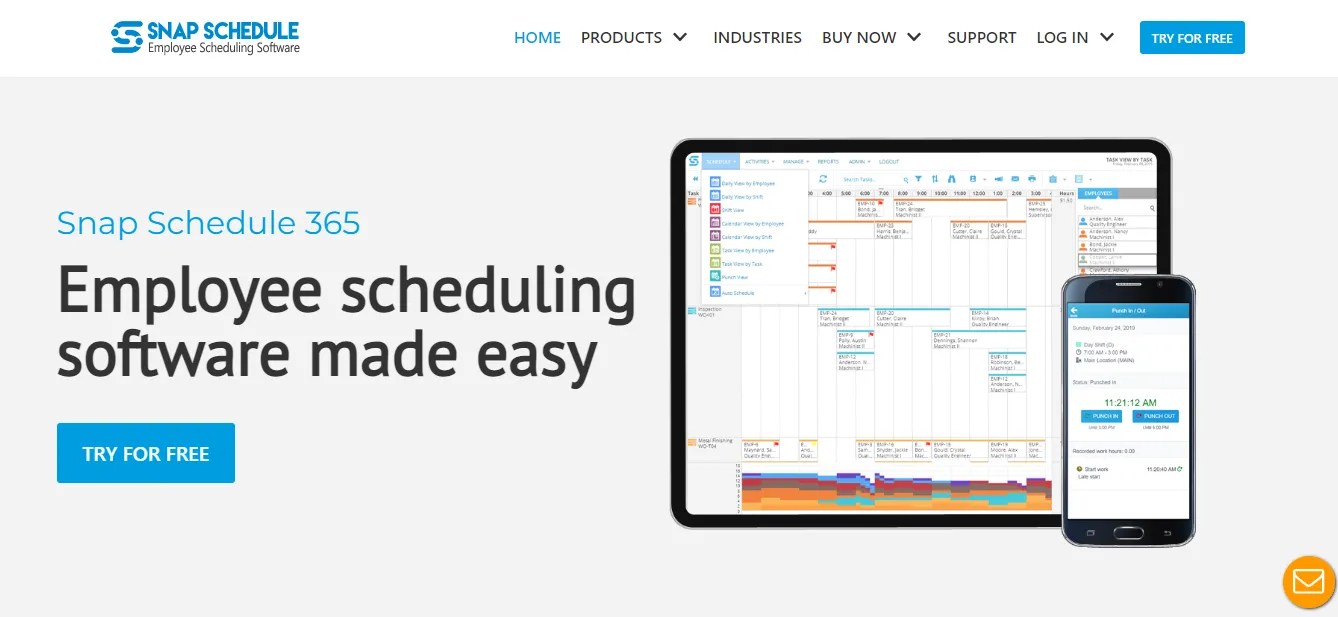 Рисунок 9-Программный продукт «Расписание Snap»